Rabbits Home Learning 7 3.4.20Reading:If you register on line you can get free access to the e books online which are fantastic for all ages and abilities. Oxford owl is what we use for RWI (Read Write Inc).https://www.oxfordowl.co.uk/for-home/find-a-book/library-page/Writing:Use your purplemash log in.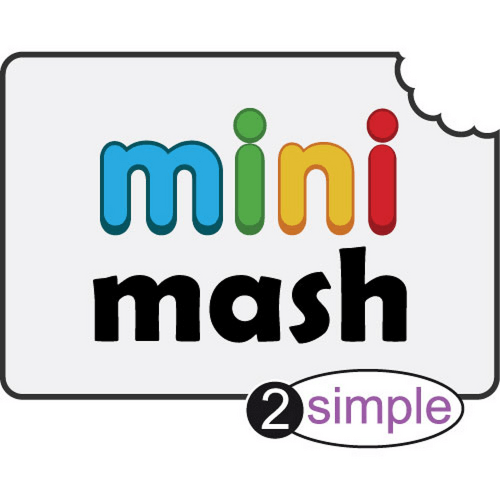 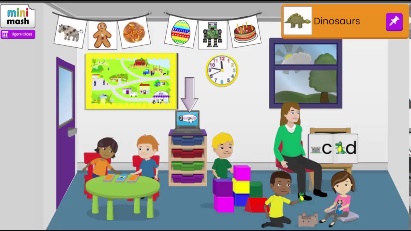 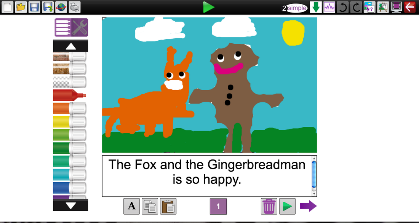 Go to ‘Mini mash’ and click on ‘enter mini mash’.Click on the teacher ‘Reading and writing’ and try and make your own story or use one you have at home or a story we have read at school. Ask Mum or Dad to help you with the writing bit.MathsWatch and sing along with the shapes song.https://www.youtube.com/watch?v=Umu58RxNL7I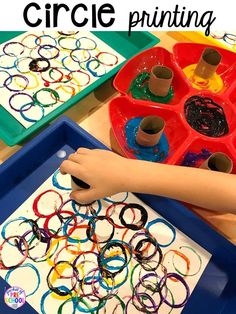 Knowledge and Understanding of the WorldGo on a scavenger hunt in the house or garden.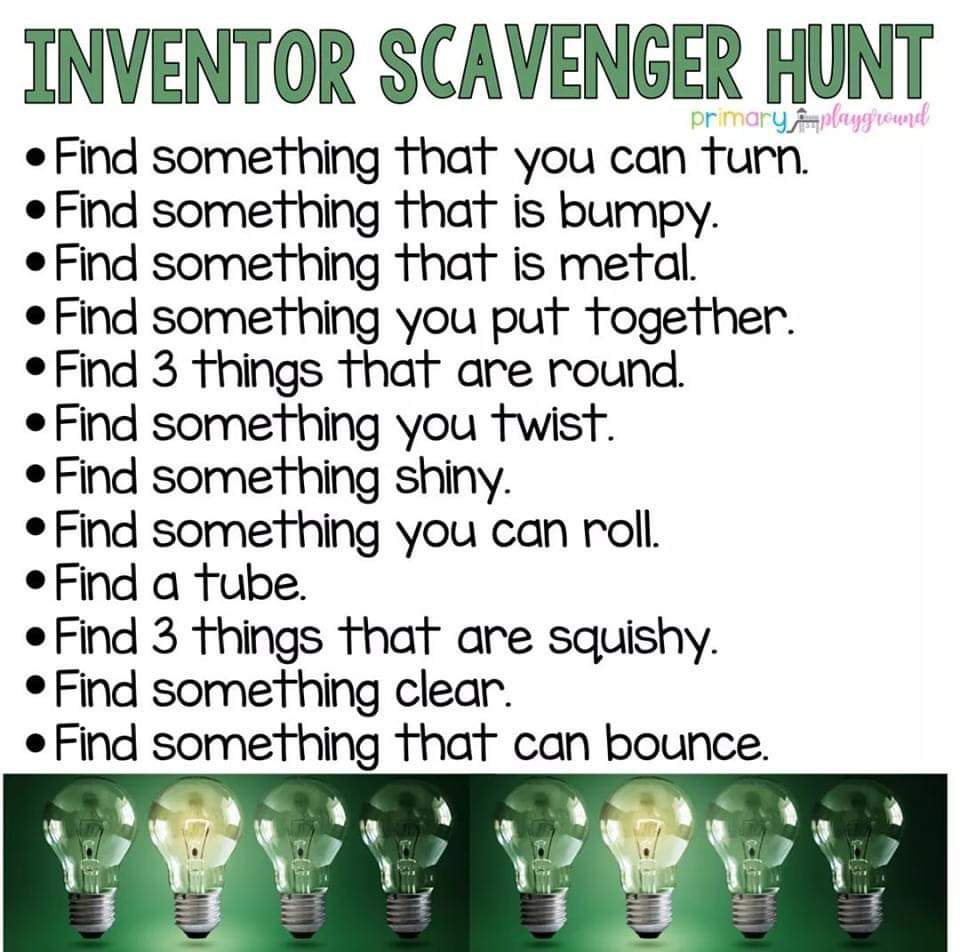 Understanding Christianity/ Creative learninghttps://www.youtube.com/watch?v=Wnbo2AmS3OIWatch this story about Easter and Jesus. Maybe you could make a picture about Jesus and his friend Mary. Or a picture of a cross to remind us about Easter.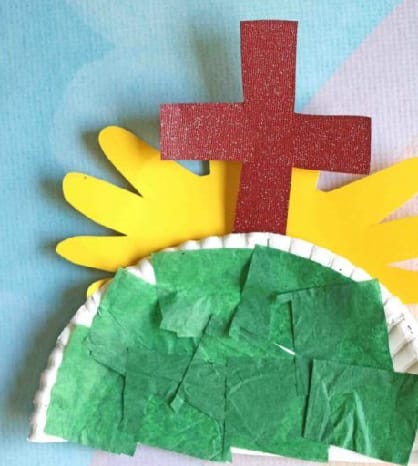 